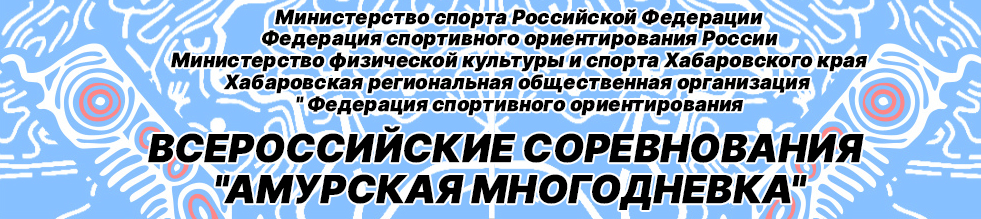 ДатаВремяПрограмма12.06.2023Понедельник12:00 – 18:00Полигон (стоимость 100 руб.)12.06.2023Понедельник17:00 – 21:00День заезда участников соревнований. Работа комиссии по допуску участников к соревнованиям.12.06.2023Понедельник17:30 – 18:00Совещание представителей команд с ГСК.13.06.2023Вторник10:00 – 12:00Модельная тренировка (стоимость 100 руб.)13.06.2023Вторник15:00 – 17:30Кросс-выбор. Интервальный старт.13.06.2023Вторник17:30 – 18:00Совещание представителей команд с ГСК.13.06.2023Вторник18:30 – 19:00Парад открытия соревнований.14.06.2023Среда11:00 – 13:00Кросс-классика-общий старт14.06.2023Среда17:30 – 18:00Совещание представителей команд с ГСК.14.06.2023Среда18.00 – 19:00Награждение победителей и призеров.15.06.2023Четверг11:00 – 13:00Кросс-классика. (Пролог для кросса многодневного)15.06.2023Четверг17:30 – 18:00Совещание представителей команд с ГСК.15.06.2023Четверг18.00 – 19:00Награждение победителей и призеров.16.06.2023Пятница11:00 – 13:00Кросс- многодневный (финал)16.06.2023Пятница13.00-15.00Подача заявок на эстафеты17.06.2023СубботаДень отдыха18.06.2023Воскресенье11:00 – 13:00Кросс-эстафета 2 человека.18.06.2023Воскресенье17:30 – 18:00Совещание представителей команд с ГСК.18.06.2023Воскресенье18.00 – 19:00Награждение победителей и призеров.19.06.2023Понедельник10:00 – 13:00Кросс-эстафета 3 человека.19.06.2023Понедельник14.00-15.00Награждение победителей и призеров.Закрытие соревнований20.06.2023ВторникОтъезд участников соревнований